Өлешләр. Гади вакланмалар(Vсыйныфта математика дәресе)Ләлә ӘХӘТОВА, Марат ӘХӘТОВ, Әтнә районы Күңгәр урта мәктәбенең I квалификация категорияле математика укытучылары Планлаштырылган нәтиҗәләр: Предмет: «өлеш» төшенчәсен аңлау, гади вакланмаларда санаучы, ваклаучы нәрсәне күрсәткәнен белү.Метапредмет: укучыларның хәтерен, игътибарлылыгын, логик фикерләү, мөстәкыйль эш итү сәләтен үстерү. Шәхескә кагылышлы: укучыларда чисталык, үз эшеңә җаваплылык, игътибарлылык, алган белемнәрне куллана белү кебек сыйфатларны тәрбияләү.Эш төрләре: фронталь, индивидуаль.Җиһазлау: китап, махсус эш дәфтәрләре, ноутбук, проектор, интерактив такта. Дәреслек:  Математика, 5 нче сыйныф. Авторлар: А.Г.Мерзляк , В.Б. Полонский, М.С. Якир. Москва “Вентана-Граф”, 2017 Технологик карта:Дәрес этапларыУкытучы эшчәнлегеУкучы эшчәнлегеФормалаштырылган универсаль гамәлләрI. Оештыру-мотивлаштыруМаксат: укучылар белән дәрескә психологик уңай атмосфера тудыру.Укучыларда яхшы кәеф, эшлисе килү халәте тудыру– Хәерле көн, укучылар!– Дәрескә нинди кәеф белән килдегез?– Күзләрне йомдык, эчтән генә 5 кә кадәр саныйбыз. Барыгыз да бүген 5 ле билгесе алсын – Хәерле көн!– Яхшы!Укучылар 5 кә кадәр саныйларКоммуникаттив УУГ: укытучы һәм сыйныфташлары белән теләктәшлек урнаштыруII. АктуальләштерүМаксат: телдән исәпләү күнекмәләре өстендә эшләү–Укучылар, тактадагы язуга игътибар итегезБез сезнең белән гамәлләрнең башкарылу тәртибенә телдән мисаллар чишәрбез. Шулай ук кушу, алуны,тапкырлау, бүлү таблицаларын искә төшерербез.Дөрес җавап тикшереләУкучылар әзер презентация буенча гамәлләрне эшләү тәртибенә кагылышлы мисаллар чишәләр (теләдән).Коммуникаттив УУГ:Тыңлый белү, фикер алышуда катнашу.Регулятив: кагыйдәләрне истә тотып гамәлләр эшләүIII. Яңа теманы проблемалы аңлату һәм максат куюМаксат: дәрес темасын ачыклау, максат кую, яңа материал белән таныштыру–Укучылар, сезнең алдыгызда кәгазьдән киселгән төрле фигуралар бар. Квадратны алыгыз.– Квадратны ничек икегә тигез итеп бүләрбез?– Түгәрәкне алдык. Дүрт тигез кисәккә бүлегез. – Бер кисәген төсле карандашлар белән буягыз.Укытучы кулына алма ала. – Минем кулымда алма. Без алманы тигез 5 кисәккә буләрбез.Укытучы алманы тигез кисәкләргә бүлә.– Укучылар, бу кисәкләр ничек аталыр сон?– Бу тигез кисәкләр өлешләр дип атала.– Кабатлагыз: өлешләр– Укучылар, без алманы ничә тигез өлешкә бүлдек?– Мин бер кисәген лдым. Без аны  дип язарбыз. Мондый язылышларны гади вакланмалар диләр.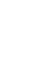 -Димәк,без бүген нинди тема өйрәнәбез?-Дәреснең темасын дәфтәргә язып куйдык.-Нинди максат куярбыз?- вакланмасын карыйбыз.  Бу “-“ вакланма сызыгы дип атала. Алманы 5 тигез өлешкә бүлдек.5  саннын вакланма сызыгыннан кая яздым?-5 санын икенче төрле ваклаучы дип атарбыз. Ваклаучы-ничә тигез өлешкә бүлүне күрсәтә һәм сызыкның астына языла.-1 өлешен алдык. Аны кая язабыз?-1 саны санаучы булыр. Санаучы шундый өлешләрнең ничәсе алынганны күрсәтер. Ул сызыкның өстенә языла.Сүзлек: вакланма-дробь, ваклаучы-знаменатель, санаучы-числитель.Укучылар фигуралар арасыннан квадратны эзләп табалар.Укучылар урталай бөкләп күрсәтәләр.Түгәрәкне тигез дүрт кисәккә бүләләр һәм бер кисәген буяп куялалар. Укучылар үз фикерләрен җиткерәләр.Укучылар кабатлыйлар.-өлешләр-5Өлешләр.Гади вакланмалар.Дата һәм дәрес темасын дәфтәрләренә язып куялар.-Гади вакланмаларны язарга өйрәнербез, биремнәр эшләрбез.-Сызыктан аска-Сызыктан өскә.Коммуникатив УУГ:Үз фикереңне тулы һәм төгәл итеп әйтә белү, күмәк фикер алышуда катнашуТанып-белү УУГ: яңа белемнәр табуIV. Яңа белемнәрне ныгыту Максат: өйрәнелгән материалны мисаллар өстендә ныгыту№674 173 бит (язмача).Вакланмаларны дөрес укырга.№ 675 173 бит (язмача).Вакланмаларны язарга.№ 676 173 бит (телдән). Ял минуты (дежур укучы күрсәткән физик күнегүләрне башкаралар)Махсус эш дәфтәре белән эш. №308,310.Коммуникаттив УУГ:Тыңлый белү, фикер алышуда катнашуРегулятив УУГ:V. Яңа белемнәрне үзләштерүне тикшерүБиремле математик диктант язалар., ,,,. Ваклаучыны карандаш белән түгәрәккә алырга. 1 вариант: 2,3 вакланманы түгәрәкне бүлеп буяп күрсәтергә.2 вариант: 4,5вакланманы тугәрәкне бүлеп буяп күрсәтергә.-Укучылар бер-берегез белән дәфтәрләрне алыштырдык. Тикшереп алабыз. Укучылар мөстәкыйль эш дәфтәренә математик диктантны язалар һәм биремнәрен башкаралар.Укучылар бер-берсенең эшләрен тикшерәләр.Регулятив УУГ:Биремне үтәүнең дөреслеген тикшерү, үзконтрольVI. РефлексияМаксат: дәрестә эшләнгән эшләргә нәтиҗә ясау-Укучылар, без бүген нинди тема өйрәндек?-Куйган максатыбызга ирештекме?-Минем җөмләләрне дәвам итегез: 1. Бүген мин дәрестә....2. Мин.... өйрәндем.3. Минем .... беләсем килә.-Өлешләр. Гади вакланмалар.-Әйе.Укучылар үз фикерләрен җиткерәләр, дәрескә нәтиҗә ясыйлар.Коммуникатив УУГ: әйтергә теләгән фикерләрен гомумиләштерәләр.VII. Йомгаклау1. Өй эше. МД: №309  4 бит, китап №677 174 бит2.Үзбәя.Бүгенге дәрес темасын аңласагыз яшел карточканы, сорауларыгыз калса кызыл карточканы күтәрегез.Өй эшләрен көндәлеккә язаларУкучылар үз фикерләрен карточкалар ярдәмендә җиткерәләр.Регулятив УУГ: узконтроль